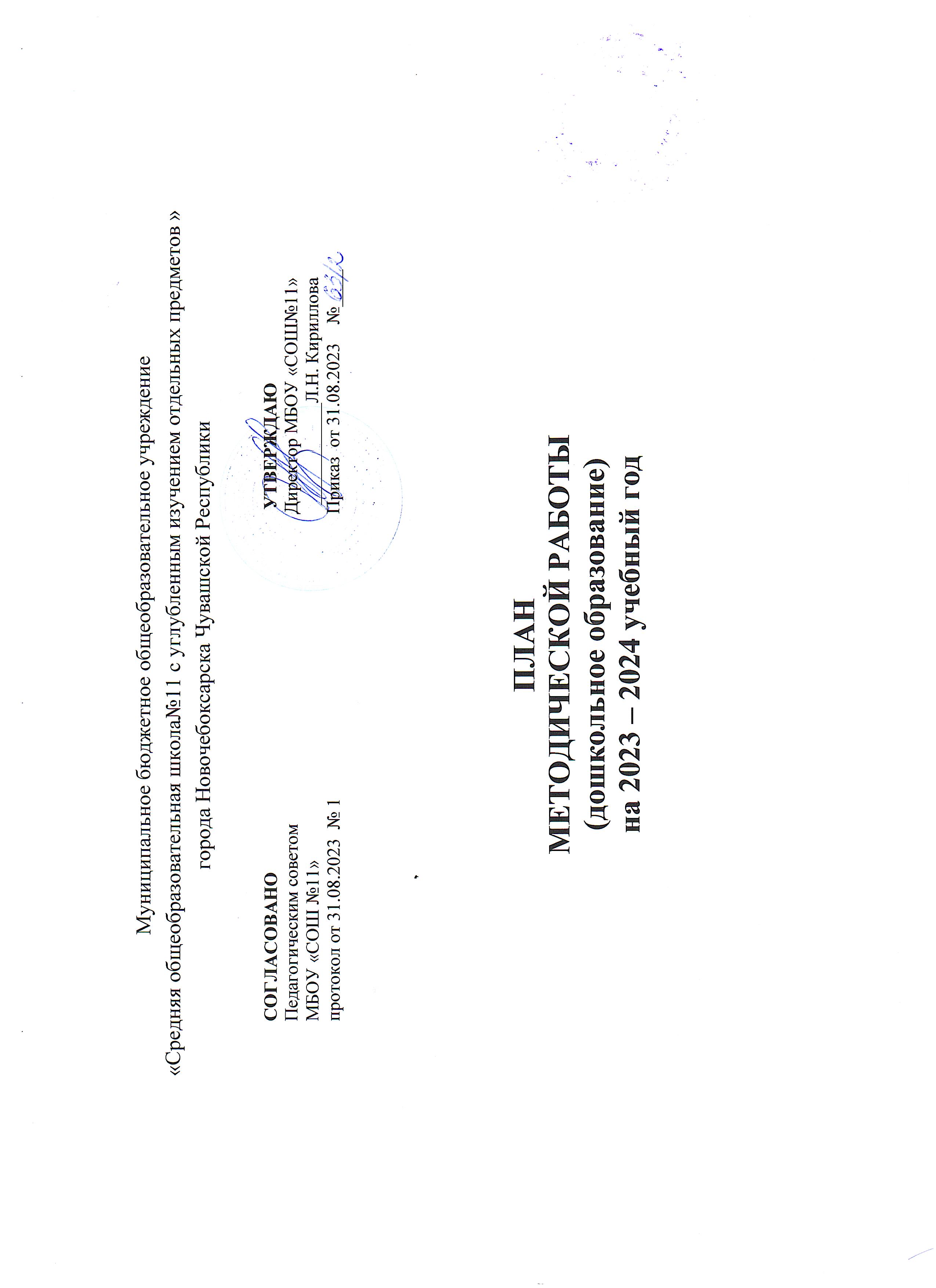 Цель: Развитие профессиональной компетентности педагога по обеспечению целостности образовательного процесса в условиях реализации ФГОС ДО. Задачи:- Оказание методической помощи педагогам в работе по ФГОС ДО.- Изучение уровня профессиональной подготовки педагогов, их потребностей, затруднений; - Анализ результатов воспитательно-образовательной работы, разработка предложений по улучшению образовательной деятельности ДОУ.- Создание информационных банков. - Обеспечивать проведение диагностических и аттестационных процедур для объективного анализа процесса развития и достигнутых результатов, стимулирования педагогического творчества.- Развитие творческого потенциала личности педагога через активное участие в работе РМО, мероприятиях различного уровня и трансляции педагогического опыта- Выявление современных тенденций развития и условий повышения качества образования детей, представление и обобщение педагогического опыта в области социально – коммуникативного развития.- Повышать методический уровень педагогов в овладении ими технологии проектирования.- Оказание методической, консультативной, практической помощи молодым педагогам.План проведения месячников Организационно – методическая работаЦель работы: Совершенствование работы учреждения в целом, педагогического коллектива, взаимодействия с родителями, выявление уровня реализации годовых и других доминирующих задач деятельности ДОУ; совершенствование, развитие и получение положительных результатов работы посредствам педагогической деятельности.Педагогические советы2. Консультации, мастер-классы, круглые столы и т.п.                                                                                           2.1. Повышение квалификации педагогических работников3. Самообразование педагогов4. Изучение, обобщение и распространение передового педагогического опыта5.  Открытые просмотры6.  Педагогические проекты и конкурсы7.  Методический кабинетМероприятия для обучающихся9. Взаимодействие с семьями обучающихсяЦель работы по реализации блока: оптимизация преемственности детского сада и семьи воспитании и обучении детей, изучение и активизация педагогического потенциала семьи, обеспечение равноправного творческого взаимодействия с родителями воспитанников9.1.  Совместная деятельность9.2. Консультации, информация через родительский уголок9.3. Взаимодействие с социумомЦель работы по реализации блока: укрепление и совершенствование взаимодействий с социумом, установление контактов, повышающих эффективность деятельности ДОУ Наименование месячникаСрок проведения Месячник по ПДДСентябрь Охрана жизни и здоровья детей ОктябрьПротивопожарная безопасностьДекабрь Охрана трудаМартКультура чувашского языкаАпрельЭкологическое воспитание детейМайНаименованиедеятельностиСодержание основной деятельностиСрокиисполненияОтветственныеПедагогический совет № 1.УстановочныйОрганизация работы в 2023-2024 учебном году 1. Анализ работы за летний оздоровительный период 20232. Утверждение годового плана работы на 2023– 2024  учебный  год.3. Утверждение учебной документации педагогов детского сада. 4. Результаты готовности к новому учебному году. 5. Утверждение локальных актовЦель:  Обсуждение стратегии на новый учебный год.Август2023 г.Кириллова Л.Н.Педагогический совет №2 ТематическийТема:  «Современные подходы организации работы по нравственно-патриотическому воспитанию дошкольников в условиях ФГОС ДО» Декабрь 2023 г.Кириллова Л.Н.Конкина С.Н.самостоятельности, инициативности и познавательной активности у дошкольников.Подготовка к педсовету:Тематический мониторинг «Условия для развития самостоятельности и инициативности дошкольников».Тематический мониторинг «Состояние работы в ДОУ по познавательно-исследовательской и проектной деятельности с дошкольникамиОткрытые просмотры НОД «Поддержка детской инициативы в различных видах деятельности.Развитие самостоятельности».Педагогический совет №3 ТематическийТема: «Развитие творческих способностей детей через театрализованные игры» Март 2024 г. Кириллова Л.Н.Конкина С.Н.Педагогический совет №4 ИтоговыйТема: Итоги работы за учебный год и перспективы на будущее.Анализ работы педагогического коллектива в учебном году. Достижения. Проблемы.Результаты освоения образовательной программы ДО.Анализ готовности детей к обучению в школе.Анализ состояния работы по повышению профессионального мастерства педагогов. Роль управленческих решений по повышению качества образования дошкольников (по итогам выполнения решений предыдущих педсоветов).Перспективы работы на следующий учебный год.Утверждение Плана летней оздоровительной работы на текущий период. Май 2024 г.Кириллова Л.Н., Конкина С.Н.НаименованиедеятельностиТемаСроки исполненияОтветственныеКонсультацияТребования к развивающей предметно-пространственной среде Сентябрь 2023 г.Конкина С.Н.Консультация«Формы и методы работы при реализации воспитательно-образовательной деятельности при помощи дистанционных технологий»      Октябрь 2023 г.Пиняева Н.В.Консультация«Роль воспитателя в процессе музыкального воспитания детей дошкольного возраста»      Октябрь 2023 г.          Енцова А.А.Мастер-класс«Развитие графомоторных навыков у детей старшего дошкольного возраста»Ноябрь 2023 г.        Александрова Е.С.Дискуссия«Формирование фонетического восприятия, звукового анализа и синтеза»Декабрь 2023 г.Ефимова Н.А.Консультация«Эффективные методы и игровые технологии, способствующие сенсомоторному развитию детей раннего возраста»      Январь 2024 г.Михайлова К.Н.Консультация «Патриотическое воспитание дошкольников в процессе ознакомления с родным краем»Февраль 2024 г.            Александрова Е.С.Консультация«Взаимодействие воспитателя и младшего воспитателя в педагогическом процессе и повседневной жизни детей в ДОУ»    Апрель 2024 г.Конкина С.Н.КонсультацияОрганизация профилактической, оздоровительной и образовательной деятельности с детьми летомМай 2024 г.МедработникТворческая группа«Профилактика профессионального выгорания педагогов исплочение коллектива»В течение годаЕфимова Н.А.Психолого-педагогические занятия«Здоровье педагога»Ежемесячно      Ефимова Н.А.  Ф. И. О. работникаДолжностьДата прохожденияНаименование курсаАлександрова Е.С. ВоспитательОктябрь-ноябрь 2023«ДОТ в дошкольном образовании»; «Социокультурные истоки» в дошкольном образованииМихайлова К.Н. ВоспитательНоябрь  2023«Социокультурные истоки» в дошкольном образовании Михайлова К.Н. ВоспитательЯнварь-февраль 2024«Современные модели взаимодействия образовательной организации с родителями» Михайлова К.Н. ВоспитательМарт –апрель 2024 Формирование мотивации учебной деятельности обучающихся  ДОРусакова Э.А. ВоспитательМарт 2024Методология, программирование и технология организации технического творчества детейФ.И.О.ДолжностьТема самообразованияЭтапЗащитаЕфимова Н.А.Воспитатель«Сказка, как средство развития речи младших дошкольников»Изучение иреализацияПисьменный отчетПиняева Н.В.Воспитатель«Развитие активной речи дошкольников путем ознакомления с художественной литературой» Изучение иреализацияПисьменный отчетЕнцова А.А. Музыкальный руководитель«Формирование вокальных навыков у детей дошкольного возраста на основе различного песенного репертуара (классика, современность, фольклор)» Изучение и реализацияПисьменный отчет   Михайлова К.Н. Воспитатель«Сенсорное развитие детей младшего возраста»Изучение иреализацияПисьменный отчетАлександрова Е.С.Воспитатель«Использование развивающих игр при формировании элементарных математических представлений у дошкольников»Изучение иреализацияПисьменный отчетРусакова Э.А.Воспитатель«Формирование речи детей в игровой деятельности»Изучение иреализацияПисьменный отчет№Содержание деятельностиОтветственныйСрок1Круглый стол «Вести с курсов»Педагоги, посещавшие КПК В течение года 2 Копилка педагогических идей «Подготовка педагога к музыкальным занятиям и развлечениям»Енцова А.А.  Март 2024 г.3Копилка педагогических идей «Использование инновационных технологий в развитии речи детей дошкольного возраста»Ефимова Н.А..  Апрель 2024 г.4Разработка и оформление материалов по теме инновационного проектаПедагоги группВ течение года к маю2024 г.№Содержание деятельностиОтветственныйСрок1«Открытые просмотры образовательной деятельности по нравственно-патриотическому воспитанию»Пиняева Н.В.Ноябрь 2023 г.2«Открытые просмотры образовательной деятельности по ознакомлению с произведениями изобразительного искусства»Александрова И.В. Март 2024 г.НаименованиедеятельностиТема деятельностиСроки исполненияОтветственныеПедагогическийпроект«Спортивные праздники и развлечения»В течение года Енцова А.А.КонкурсСмотр-конкурс «Готовность к новому учебному году»Сентябрь 2023 г.Конкина С.Н.КонкурсКонкурс "А, ну-ка, девочки!" посвященный 8 МартаМарт 2024 г.Енцова А.А.КонкурсКонкурс «Группа года»Итог в мае 2024 г.Конкина С.Н.№СодержаниеСроки исполненияОтветственный1Оснащение методического кабинета и групп наглядно-дидактическими иучебными пособиями для успешной реализации программы в соответствии с ФГОС ДОВ течение годаКонкина С.Н.2Систематизация методического кабинета и дидактического материала в кабинете и картотек. Оформление и ведение журнала движения методических пособий илитературыВ течение годаКонкина С.Н.3Оформление обязательной документации по воспитательно-образовательнойработе на учебный годВ течение годаКонкина С.Н.4Подборка методических материалов по эффективному использованиюимеющегося интерактивного оборудованияВ течение годаКонкина С.Н.5Своевременная разработка положений о конкурсахВ течение годаКонкина С.Н.6Учет курсов повышения квалификации педагогами ДОУВ течение годаКонкина С.Н.7Организация работы по аттестации педагогических работниковВ течение годаКонкина С.Н.8Подбор и оформление консультационного материала, наглядной информации для педагогов и родителей. Обновление информационных стендов учрежденияВ течение годаКонкина С.Н.9Подготовка информации для сайта учрежденияВ течение года  Педагоги 10Приведение в соответствие с ФГОС нормативно – правовой и методическойбазы;В течение годаКонкина С.Н.11Подбор материала для реализации задач годового планаВ течение годаКонкина С.Н.12Подбор литературы в помощь педагогам при подготовке к советам педагогов,мастер-классам, семинарам и т.д.;В течение годаКонкина С.Н.13Формирование банка данных о педагогических работниках ДОУ;В течение годаКонкина С.Н.№Содержание, темаСроки реализацииОтветственные1Экскурсии по ознакомлению города Новочебоксарск:в библиотеку;в выставочный музей .В течение годаПедагоги 2Спортивные досуги  (День здоровья)1 раз в месяц Инструктор по физ-ре3Музыкальные праздники:«Осенние утренники»;«День матери»;«День пожилых»;«Новогодние утренники»;«Утренники ко Дню защитника Отечества»;«Утренники к 8 марта»;«Весенние утренники»«Выпускной» (для детей подготовительной группы)октябрь 2023 г.ноябрь 2023 г.ноябрь 2023 г.декабрь 2023 г.февраль 2024 г.март 2024 г.апрель 2024 г.               май 2024 г.Муз. руководитель Педагоги  групп4Развлечение «День знаний в детском саду»Развлечение «В гостях у Светофорика»Развлечение «Зимние забавы»Развлечение «Расставание с елкой»Развлечение «Широкая масленица»Развлечение «Чувашские посиделки.Уяв»Развлечение «Солнце воздух и вода»Развлечение «Пусть будут счастливы дети на всей планете!» сентябрь 2023 г.ноябрь 2023 г.январь 2024 г.январь 2024 г.февраль 2024 г.апрель 2024 г.май 2024 г.июнь 2024 г.Муз. руководительПедагоги  групп5Выставка  рисунков и поделок «Осенняя ярмарка»6Конкурс «Самая Новогодняя группа»Декабрь 2023 г.Педагоги  групп7«Мастерская Деда Мороза»Декабрь 2023 г.Педагоги  групп8«На страже семьи и Отечества», «Мама-лучшая на свете»Февраль-март 2024Педагоги  групп9Выставка «Берегите Землю» ко дню защиты земли Март 2024 г.Педагоги  групп10Выставка пасхальных поделок» Апрель 2024 г.Педагоги  групп11Выставка «Бессмертный полк»Май  2024 г.Педагоги  групп12Выставка цветочных композиций «Цветочная фантазия» Июль 2024 г.Педагоги  групп13Выставка «Наша дружная семья»,  ко Дню семьи любви и верностиИюль  2024 г.Педагоги  групп14Выставки детских рисунков к тематическим датам и неделямВ течение годаПедагоги  групп15Организация совместной деятельности детей, педагогов и родителей: проекты,выставки, праздники, экскурсии ит.д.В течение годаПедагоги  группНаименованиедеятельностиТема деятельностиСроки исполненияОтветственныеРодительскиесобранияПроводятся по плану группы1 раз в кварталПедагоги группСоставление социального паспорта семей воспитанников ДОУ.Составление социального паспорта семей воспитанников ДОУ.Сентябрь 2023 г.Педагоги  группПривлечение родителей к  оформлению  групп кновогодним праздникам.Привлечение родителей к  оформлению  групп кновогодним праздникам.Декабрь 2023 г.Педагоги Привлечение родителей к благоустройству ДОУПривлечение родителей к благоустройству ДОУАпрель – май2024 г.Педагоги Воспитатели группСовместные экскурсии с родителямиСовместные экскурсии с родителямиВ течение годаПедагоги группы № 1, № 4«Безопасная дорога» по профилактике ДТП
Сентябрь 2023 г.Педагоги групп«Все о детском питании», «Грипп. Ковид. Меры профилактики. Симптомы данного заболевания»   Октябрь 2023 г.Педагоги групп«Что можно приносить в детский сад и что нельзя»Ноябрь 2023 г.Педагоги групп Анкетирование «Ваш ребенок в музыкальной деятельности на праздниках и занятиях»Декабрь 2023 г.Муз.руководитель«Ребенок и компьютер», «Игры с детьми на свежем воздухе» Январь 2024 г.Педагоги групп «Как воспитывать у ребенка чувство ответственности»Февраль 2024 г.Педагоги групп «Секреты воспитания вежливого ребенка», «Чем опасна оттепель на улице»Март 2024 г. Педагоги группКонсультация «К школе готовы?!»Апрель 2024 г.Педагог – психолог«Что и как рассказать ребёнку о войне» Май 2024 г.Педагоги группВыпуск  информации «Жизнь нашей группы»ЕженедельноПедагоги групп Выпуск журналов для родителей (законных представителей) о жизни группыЕжемесячноПедагоги групп Индивидуальные консультации родителей по вопросам обучения, воспитания и развитияВ течение годаПедагоги групп №Содержание, темаСроки реализацииОтветственныеПосещение  библиотеки им.  П. Хузангая1 раз в квартал Педагоги группы № 4, 1Посещение детского технопарка «Кванториум» г. Новочебоксарск1 раз в неделюГруппа «Теремок» № 4, группа «Рябинушка»   № 3 Мероприятия с МБОУ «СОШ № 11»По согласованию 